BALAJI 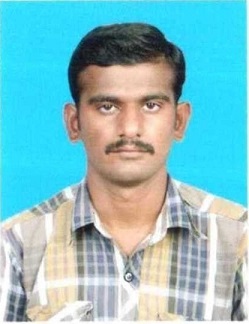 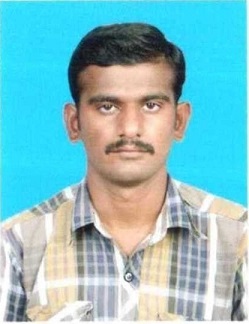 BALAJI [BE- CIVIL & STRUCTURAL ENGINEERING]	Balaji.364982@2freemail.comObjective:The Utilize my skills and abilities in a globally well acclaimed enterprise of the industry today, that prioritizes work ethics, interface with customers while being resourceful and motivated and work for the development of the field that I represent.Summary of Experience:PERSONAL PROFILE:Name        			:  	 M.BALAJINationality                         	 :  	Indian     Date of birth                       	:    	13th February, 1990Language proficiency		:  	English, Hindi and Tamil                                                    Strengths            		:  	Commitment to work Effective team player.DECLARATION:I hereby declare that the above furnished information are true and correct to the best of my knowledge and belief.Thanking you,Yours Faithfully,Date: 18/04/2017Place:		     				     	                          	M.BALAJI.              Almost 6 Years’ Experience in the Construction Field.Key Result Areas:                            Anchoring site Execution activities and ensure the Quality of Workmanships.   Inspecting field sites to observe and evaluate condition, collect field survey data andMeasurements.  Ensure high quality standards during all stages of project.  Leading a team of professionals, ensuring suitable deployment.  Liaising with clients,architects,consultants,contractors,sub-contractors & external agenciesFor determining technical specifications, approvals and obtaining statutory clearances.    Execution of high end finishes of high quality in coordination with MEP services to theSatisfaction of client.Employment History:    ALEC       (Employed From 13th July 2014 to Present)                                                     Al Maktoum Intl Airport – Jabel Ali.Al Maktoum Intl Airport Passenger Terminal Building Expansion Jabel Ali: Working as QA/QC inspector and involving in site Execution, Inspection.                                           Anantara Resort & Spa, Al Jabal Akhter, Oman.  Anantara Resort & Spa at Al Jabal Akhther in Oman: Working as QA/QC Inspector and am involving in close out of the project, Joint venture with M/s Services and Trade for theConstruction of 5 Star Hotel facilities.SRM ECCL    (Employed From 2013-2014)        Mettur Power Plant Stage 3 (1 × 600 MW), Mettur, Tamilnadu, India. The Mettur Power plant Stage 3: Site Engineer, Held responsibility for timely delivery of projectand Daily & weekly basis submit report to Project Manager. Coordination to sub-contractor and  Follow up with Procurement. SRI VINAYAGA CONSTRUCTION (Employed From 2011-2013)                                                         KUM KUM Apartment,Medavakkam ,Chennai, IndiaHeld responsibility for monitoring & executing at site. Prepare Daily progress Report and submit To Project in charge.                                                           ADIT BAFNA RESIDENTIAL BUILDING, KELLYS, CHENNAI.Site Engineer: Held monitoring at site. The Adit Bafna Residential Building G+3, Ground Floor Car parking & Guard House.                    Each Floor has one flat. One Flat has 3 Bed Rooms, Living & Dinning Hall.Computer Literacy:AutoCAD, MS office (word, excel), Microsoft Windows, Web internet.Personal skills:   Excellent spoken and written English Skills, Problem Solving. Time Devoted,  Self-Motivated, Resulted Oriented, Positive Attitude, and Ability to manage and  Communicate with a wide range of people.Work Related Training & Certification:               IN-PLANT TRAINING:Undergone in-plant training for 7 days in VICI CONSULTANCY, Chennai.PROJECT:Analysis & Design of Marriage Hall(CHIDAMBARAM)GRADUATION: